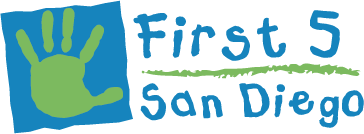 SPONSORSHIP REQUEST APPLICATIONEVENT DETAILSCompany or OrganizationName:  Address:Event Name:Contact Person Name:  Address:Phone:                                                    Fax:Email:Date of Proposed Event:Event Objectives:
Expected number of participants:Prior years event attendance (if applicable):
Expected number of participants focusing on the needs of children 0 through 5:Event website (if any): SPONSORSHIP DETAILSSponsorship request amount:  $Has First 5 San Diego sponsored the event before?           Yes          No
If yes, please list years and amount of sponsorship:  How does the event align with First 5 Commission of San Diego’s Strategic Plan 2015-2020 objectives?  RECOGNITION What type of paid and/or unpaid advertising will be used to promote the event:Signage – How many and where placed?Collateral material – What type and how many?Other – (TV, radio, email blasts, etc.)Other event sponsors:How will First 5 San Diego services be promoted at the event?If sponsorship request is approved, requestor agrees to provide First 5 San Diego logo recognition on all marketing collateral and media opportunities.        Yes       NoMISCELLANEOUSProvide a “day of” outline or agenda for the event (Use space below or own attachment)Provide an itemized description and budget that indicates specifically how the requested amount will be used (Use space below or own attachment)If applicable, provide one copy of any printed materials used for this event in the past, such as flyers, ads, posters, brochures, etc. (Attach)How will the success of the event be measured?Provide the name and address of sponsorship payee, if different from above.
Name:
Address:“Day of” Outline or AgendaItemized Description and Budget
Year$